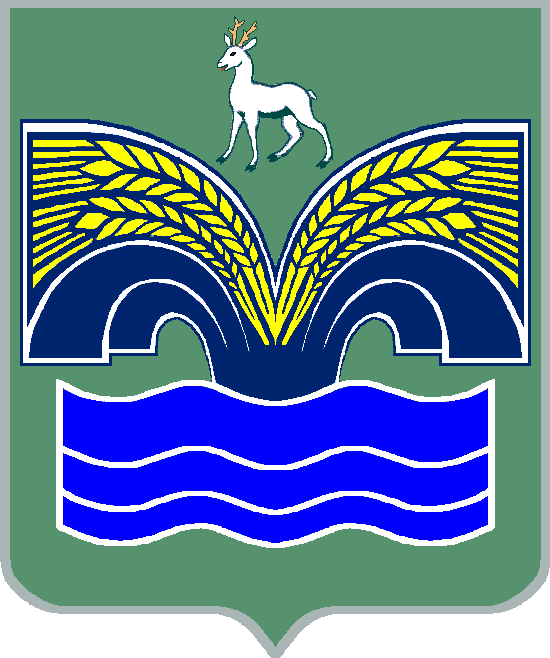 АДМИНИСТРАЦИЯ СЕЛЬСКОГО ПОСЕЛЕНИЯ СВЕТЛОЕ ПОЛЕМУНИЦИПАЛЬНОГО РАЙОНА КРАСНОЯРСКИЙ САМАРСКОЙ ОБЛАСТИПОСТАНОВЛЕНИЕот 31 января 2024  года №  12О внесении изменений в муниципальную Программу «Формирование комфортной городской среды сельского поселения Светлое Поле муниципального района Красноярский Самарской области на 2023-2024 годы»В целях корректировки муниципальной программы «Формирование комфортной городской среды  сельского поселения Светлое Поле муниципального района Красноярский Самарской области на 2023-2024 годы», руководствуясь Федеральным законом от 06.10.2003 №131-ФЗ «Об общих принципах организации местного самоуправления в Российской Федерации», Уставом сельского поселения Светлое Поле, Администрация сельского поселения Светлое Поле ПОСТАНОВЛЯЕТ:1. Внести в муниципальную программу «Формирование комфортной городской среды  сельского поселения Светлое Поле муниципального района Красноярский Самарской области на 2023-2024 годы»,, утвержденную постановлением Администрации сельского поселения Светлое Поле муниципального района Красноярский Самарской области от 19.08.2022 № 72, следующие изменения: 1) в паспорт муниципальной Программы в раздел «Объемы и источники финансирования мероприятий муниципальной программы», читать в следующей редакции:  «Общий объем финансирования муниципальной программы составляет 3012,00 тыс.рублей, из них:                - на 2024 год - 3012,00 тыс. руб». 2) в раздел 5 «Обоснование ресурсного обеспечения муниципальной программы» читать в следующей редакции:            «Объем финансирования муниципальной программы на    2024 год составляет - 3012,00 тыс.руб». 2. Опубликовать настоящее постановление в газетах «Красноярский вестник», а также разместить на официальном сайте администрации сельского поселения Светлое Поле муниципального района Красноярский Самарской области в сети Интернет.3. Настоящее постановление вступает в силу со дня его официального опубликования.Глава сельского поселения Светлое Поле                                                                                 И.А. Старков